光通信による次世代ワイヤー ハーネス構築が可能にKDPOF の車載向けギガビット イーサネットが 、電磁適合、堅牢さ、容易な組み込み性を提供スペイン・マドリッド、 2019 年 02 月 07 日 – KDPOF ＜プラスチック光ファイバー(POF)通信向けギガビットトランシーバーの主サプライヤー＞は、2019年3月26、27日にドイツ、ルードヴィクスブルクで開催される車載ワイヤハーネス国際会議（International Congress Automotive Wire Harness）において、車載向けギガビットイーサネットPOF（GEPOF）を発表します。　『光イーサネット技術は本来のガルバニック絶縁と堅牢性によって、今後の車載ネットワークインフラに最適です。POF は新しい48 V電気構成による電磁適合性と安全性への課題に応えます。』と、KDPOF CEOで共同創立者のCarlos Pardoは述べています。　世界に広がる供給力と競争力ある市場のおかげで車載のワイヤハーネスへのシームレスな統合を実現します。　POFは、その固有の電磁適合性（EMC）により、バッテリー管理システム（BMS）や統合型スマートアンテナ（ISA）といったアプリケーションに最適です。　自動運転は銅線に加え、代替システムとしてPOFに依存していて、それは安全性の向上と、システムの一部が何らかで機能しなくなった場合の自動ロック回避のためです。信頼性と堅牢性を備えたネットワーク統合POFケーブルの信頼性はとても高いです。厳しい環境、振動、ねじれ等に耐性があります。　さらに、速い曲げ運動やきつい曲げ、汚れた液に対しても許容します。　また低発生ノイズで電磁界による影響にも耐性があります。　プラスチック製の大口径ファイバーなので、POF は製造するにも使用するにも低価格です。　設置はとても簡単で引き回しやクランピングは銅線とほぼ変わりません。　KDPOFは、初の車載ギガビットイーサネットPOFトランシーバKD1053で、フレキシブルなデジタル ホスト インターフェース、低遅延時間、低ジッター、低リンクタイムにより高い接続性を提供します。　KD1053トランシーバは、IEEE Std 802.3bv™改規格に準拠しており、自動車メーカーの要求にも完全に対応しています。画像KDPOF とはファブレス半導体サプライヤー KDPOF社 は、プラスチック光ファイバー（POF）を介した先進的なギガビット、長距離通信を提供しています。　POF によるギガビット通信を実現することで、KDPOFの技術は1 Gbps の POF リンクを自動車用、工業用、家庭用ネットワークに提供しています。　2010 年にスペインのマドリッドで設立されたKDPOF 社は、ASSP、もしくはSoC（System-on-Chip）に内蔵するIPで提供しています。適応力がある効率的なシステムは、広範な光エレクトロニクス、低コストの大口径光ファイバーが採用され、これにより自動車メーカーは低リスク、低コスト、および短いTime-To-Marketを実現することができます。 詳細は、www.kdpof.com にてご覧ください。 KDPOFKnowledge Development for POF, S.L.Ronda de Poniente 14, 2ª Planta28760 Tres Cantos, Spain E メール support@kdpof.com電話 +34 918043387日本Yasuo Suzuki E ysuzuki@kdpof.com広報担当： Mandy Ahlendorf, ahlendorf communicationE メール  ma@ahlendorf-communication.com電話+49 89 41109402日本Yuuko Ajimaymguide@xx.em-net.ne.jp080-1294-5160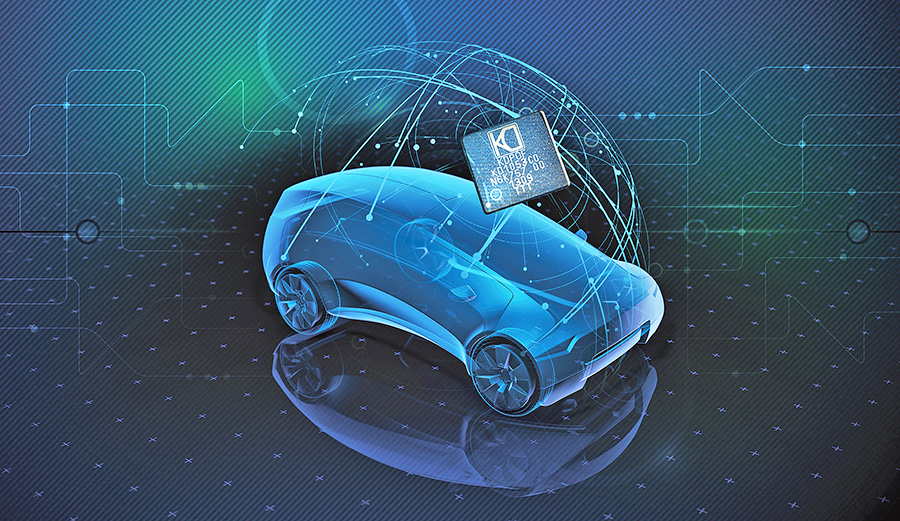 画像 1：次世代に対応：KDPOF 車載ギガビット イーサネット、電磁適合性、堅牢性、スムースな統合を提供著作権： KDPOFダウンロード： http://www.ahlendorf-news.com/media/news/images/KDPOF-POF-future-wire-harness-H.jpg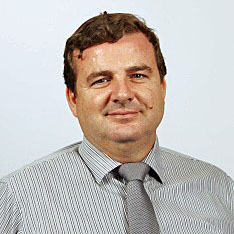 画像 2：KDPOF CEO および共同創立者Carlos Pardo（カルロス・パルド）著作権： KDPOFダウンロード： https://www.ahlendorf-news.com/media/news/images/KDPOF-Carlos-Pardo-H.jpg